Situation : On considère une pyramide de hauteur 20 m et de base rectangulaire : largeur L = 12m et longueur l = 8m.  On veut construire à l’intérieur de cette pyramide, une salle ayant la forme d’un pavé. On désigne par h, la hauteur de cette salle, en mètre. 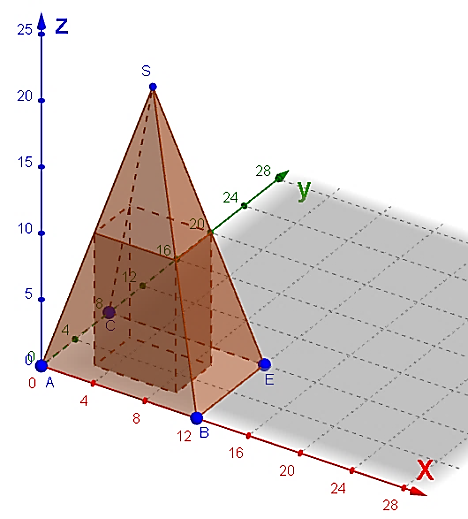 L’objectif  du travail à réaliser est de déterminer la valeur de la hauteur h, en mètre, pour laquelle le volume V de cette salle est maximal.Quelles sont les valeurs possibles de h.Dans le repère orthonormé, indiquer les coordonnées de chaque sommet de la pyramide en question.Ouvrir le fichier « pyramide_ pavé » et utiliser les fonctionnalités du logiciel pour :saisir le point S= (6 ; 4 ; 20) à l’aide de la fenêtre de saisie ;construire la pyramide en question ;insérer un curseur nommé h dans « graphique 2D » défini par :( min = 0, max =20 et incrément = 0,1 );saisir le point H= (6 ; 4 ; h) ;tracer une droite passant par S et perpendiculaire au plan de la base de la pyramide et vérifier que le point H appartient à cette droite ;tracer un plan passant par le point H et parallèle au plan de la base de la pyramide ;tracer les intersections entre le plan précédent et les surfaces latérales de la pyramide ;cacher le plan passant par le point H et un des plans latéraux de la pyramide.Appel professeur n° 1 : présenter la figure obtenue puis devant le professeur réaliser la construction du pavé à l’intérieur de la pyramide.A l’aide de la fenêtre de saisie, saisir :   V= (poly2)*hOù  poly2 est la base du pavé et h sa hauteur.Varier la valeur du curseur h puis, expliquer en quelques phrases, comment varie le volume V du pavé, en fonction de la hauteur h.Ecrire une phrase simple permettant de répondre à l’objectif de la situation en question.Le volume du pavé peut être modélisé par une fonction V définie sur l’intervalle [0 ; 20] par : Où h et la hauteur du pavé.Calculer le volume du pavé pour h=10m et vérifier si le résultat obtenu est cohérent à celui trouvé expérimentalement à l’aide de « geogebra ».Etudier la fonction V :calculer la dérivée V’ de la fonction V ;étudier le signe de la dérivée V’ ;dresser le tableau de variations de V.En déduire, la valeur de h pour laquelle le volume du pavé est maximal. Et comparer la valeur obtenue à la valeur expérimentale. Puis déterminer les autres côtes du pavé.ANNEXEUn « clique simple » dans la fenêtre « graphique 3D », fait apparaitre la barre d’outils ci-dessous :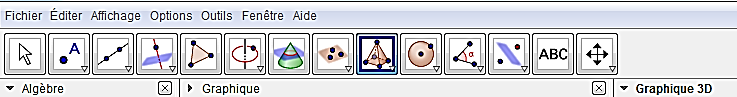 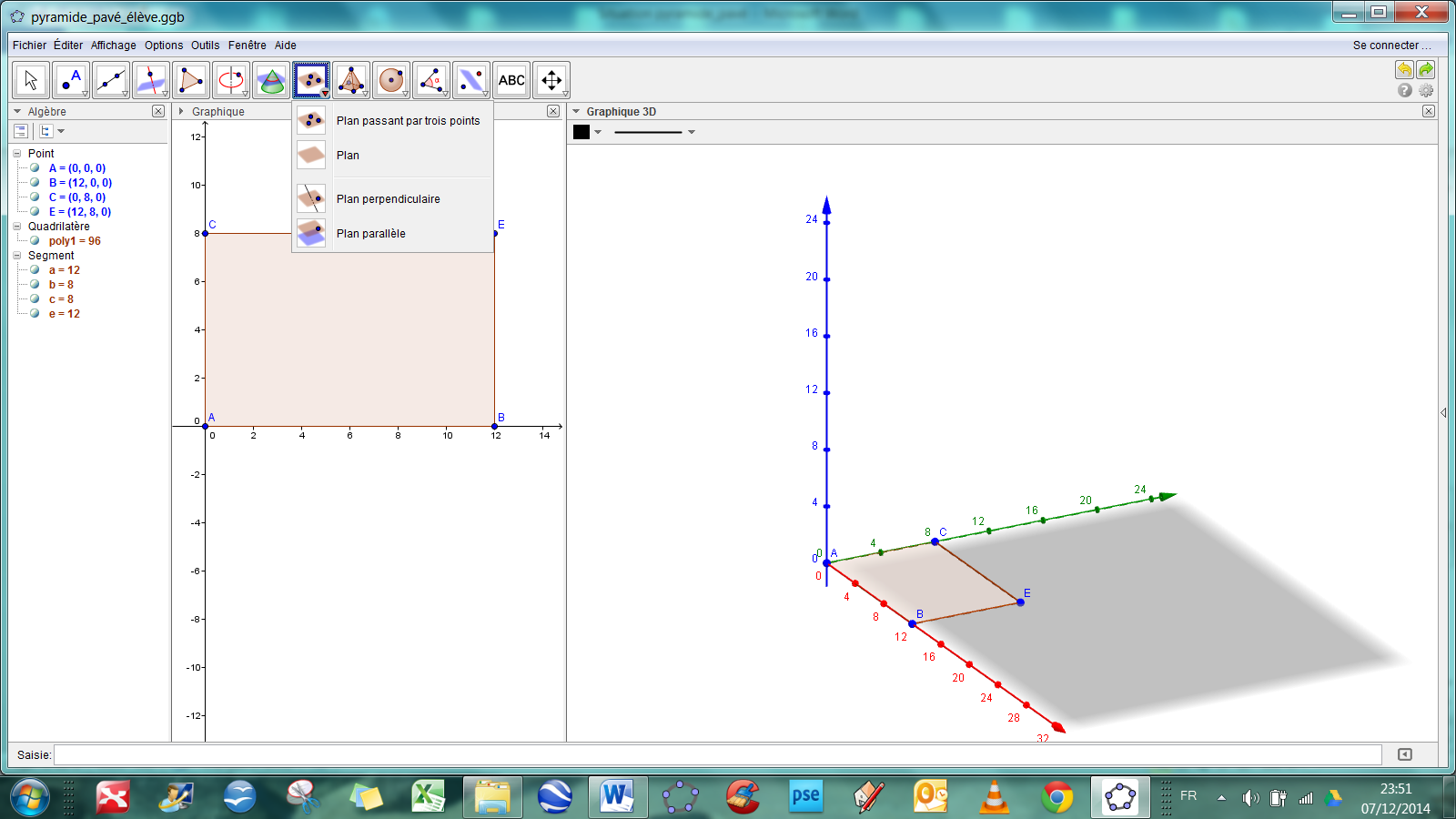 Un « clique simple » dans la fenêtre « graphique », nous permet d’accéder à la barre d’outils du graphique 2D.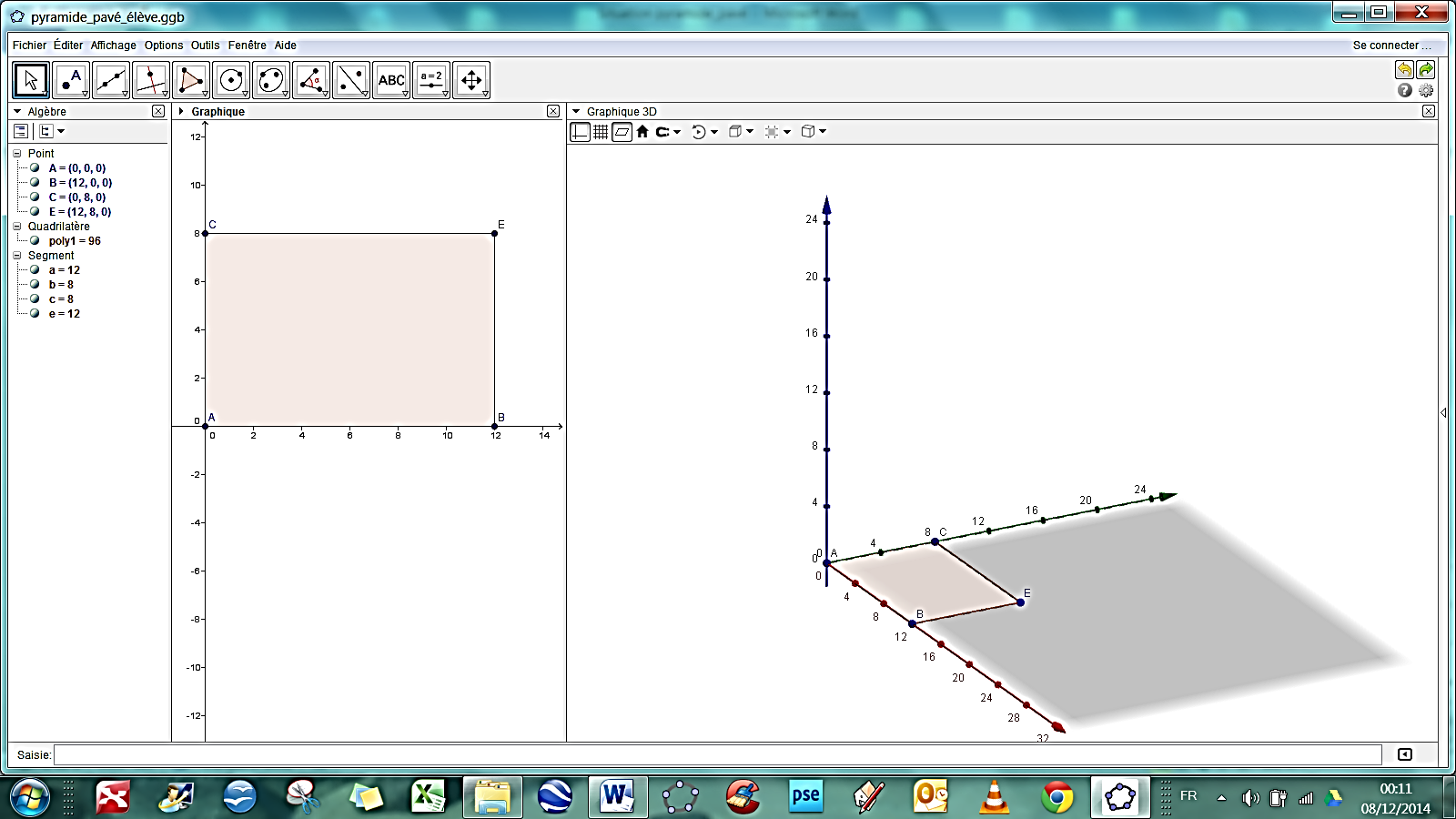 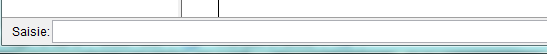 On appelle une homothétie de centre O et de rapport positif, la transformation pour laquelle un point  du plan a pour image le point  tel que : 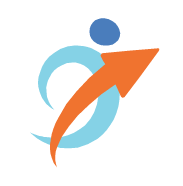 Exemple : Homothétie de centre  et de rapport 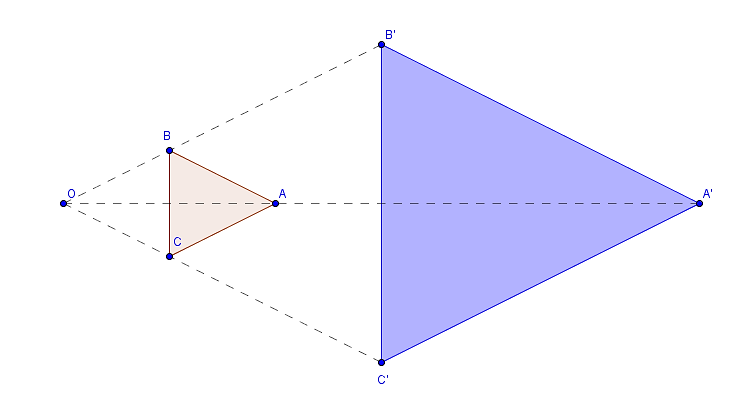 Activité : Dans chacun des cas ci-dessous, construire l'image de la figure par l'homothétie de centre O et de rapport k. Préciser également s'il s'agit d'un agrandissement ou d'une réduction.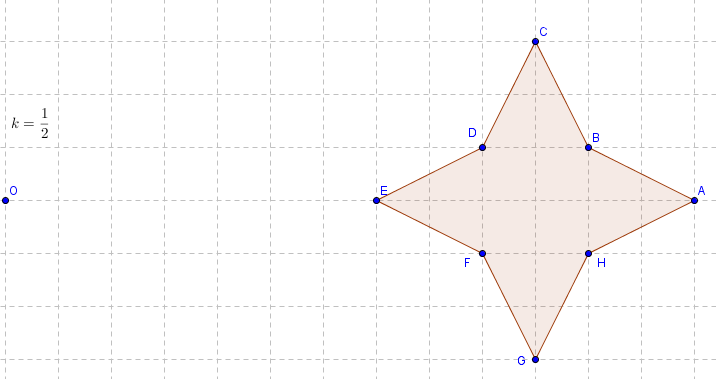 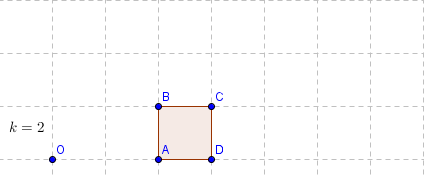 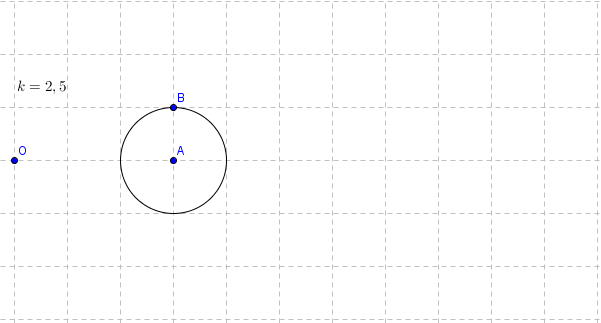 On désigne par S’ la surface image d’une surface S par une homothétie de centre O et de rapport k. Vérifier à l’aide d’un des exemples que : S’ = k² S.Dans le cas du problème précédent, la base de la petite pyramide est l’image de la base de la grande pyramide par une homothétie de centre S et de rapport  où, (20-h) est la hauteur de la petite pyramide.Déterminer la surface de la base de la petite pyramide en fonction de h.En déduire que le volume V du pavé situé à l’intérieur de la pyramide est définie par :